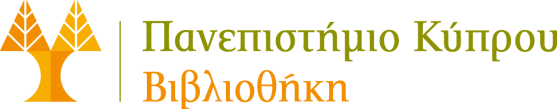 ΓΡΑΦΕΙΟ ΠΡΟΣΚΤΗΣΕΩΝ / ACQUISITIONS OFFICEΣΗΜΕΙΩΣΗ: Δεν προωθούνται παραγγελίες βιβλίων σε έντυπη μορφή εάν οι τίτλοι διατίθενται ήδη στη Βιβλιοθήκη ως ηλεκτρονικά βιβλία. Αν υπάρχει ειδικός λόγος για τον οποίο χρειάζεστε και την έντυπη έκδοση, παρακαλούμε το αίτημα να αιτιολογείται ειδικά./ Note: The Library does not place orders for printed books to which it already has access in electronic format (i.e. they are included in the Library’s e-book collections). In case there is a particular reason why the print edition is needed, please specify.Έντυπο παραγγελίας βιβλίων και Ο/Α υλικού /Request form for books and audiovisual material------------------------------------------------------------------------------------------------------------------------------------------------------------------------------------------------------------------------------------------------------------------------------------------------------------------------------------------------------------------------------------------------------------------------------------------------------------------------------------------------------------------------------------------------------------------------------------------------------------------------------------------------------------------------------------------------------------------------------------------------------------------------------------------------------------------------------------------------------------------------------------------------------------------------------------------------------------------------------------------------------------------------------------------------------------------------------------------------------------------------------------------------------------------------------------------------------------------------------------------------------------------------------------------------------------------------------------------------------------------------------------------------------------------------------------------------------------------------------------------------------------------------------------------------------------------------------------------------------------------------------------------------------------------------------------------------------------------------------------------------------------------------------------------------------------------------------------------------------------------------------------------------------------------------------------------------------------------------------------------------------------------------------------------------------------------------------------------------------------------------------------------------------------------------------------------------------------------------------------------------------------------------------------------------------------------------------------------------------------------------------------------------------------------------------------------------------------------------------------------------Παρακαλώ όπως προωθήσετε την παραγγελία των πιο κάτω τίτλων ή του επισυναπτόμενου καταλόγουPlease proceed with the order of the following titles or attached catalogueΠαρακαλώ όπως προωθήσετε την παραγγελία των πιο κάτω τίτλων ή του επισυναπτόμενου καταλόγουPlease proceed with the order of the following titles or attached catalogueΠαρακαλώ όπως προωθήσετε την παραγγελία των πιο κάτω τίτλων ή του επισυναπτόμενου καταλόγουPlease proceed with the order of the following titles or attached catalogueΠαρακαλώ όπως προωθήσετε την παραγγελία των πιο κάτω τίτλων ή του επισυναπτόμενου καταλόγουPlease proceed with the order of the following titles or attached catalogueΟνοματεπώνυμο:Name:Υπογραφή:Signature:Τμήμα:Department:Τηλέφωνο επικοινωνίας:Phone number:Υπολογιζόμενο κόστος:Estimated cost:Ονοματεπώνυμο και υπογραφή Προέδρου Τμήματος ή Υπεύθυνου παραγγελιών:Name and signature of the Chairman or Acquisitions Coordinator of the Department:Ημερομηνία:Date: